Escrow Officer:  Dawne White3914 Murphy Canyon Road, #A168San Diego, CA  92123858-320-9933dwhite@affiliateescrow.com	Company Name: _________________________________________________Loan Officer:_____________________________________________________Mailing Address:           ________________________________________________________________Property:  	__________________________________________________________________		__________________________________________________________________Borrower:  	__________________________________________________________________Loan Amount: _________________________	FHA/Conv	Owner Occ/Non-Owner OccPayoff info for 1st _______________________________________________________________Payoff Info: 2nd     ________________________________________________________________Title Company: _________________________________________________________________Title officer:     __________________________________________________________________COE:  _________________________________________________________________________   3914 Murphy Canyon Rd. #168A, San Diego, CA 92123858-320-9933 Fax 858-320-9934dwhite@affiliateescrow.com	www.affiliateescrow.com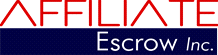 